ОБЪЕКТ, ОБЛАДАЮЩИЙ ПРИЗНАКАМИ ОБЪЕКТА КУЛЬТУРНОГО НАСЛЕДИЯ«Ограда Успенского парка, вторая половина XIX в.»(г. Мариинский Посад)Летом 1858 г. по благословению Высокопреосвященства Афанасия Архиепископа Казанского и Свияжского в Мариинском Посаде на кладбище был построен храм во имя Успения Божией Матери. В том же году храм был освящен, в нем проводились панихиды.Вокруг церкви и всего кладбища был установлен решетчатый деревянный забор с каменными столбами, крытыми железом. В ограде имелось две решетчатые створчатые ворота. На северо-восточной стороне находились одни из ворот – с деревянной полукруглой аркой и установленным наверху железным крестом. В ограде, на северо-восточной половине, был разведен яблоневый сад, огороженный деревянной решеткой зеленого цвета.Ограда Успенского парка г. Мариинский Посад построена на средства прихожан ориентировочно в 1869-1873 гг. В 1927 г. сад-кладбище Успенской церкви по распоряжению горсовета был сдан в аренду дому подростков «Пионер» для производства практических работ и охраны. В 1930-1931 гг. дореволюционное кладбище было полностью уничтожено и разграблено, а церковь снесена. В 1967 г. на месте разрушенного Успенского храма построен кинотеатр «Чайка», место отдыха и культурно-массовых мероприятий для молодежи.В настоящее время восточная часть ограды утрачена почти полностью, не сохранились и ворота, остался лишь фундамент. Деревянная решетка не сохранилась, южная сторона ограды представляет собой новодел 1990-х гг., в большинстве своем кирпичная часть ограды требует реставрации.Представляет историко-культурную ценность как образец каменного зодчества второй половины XIX в.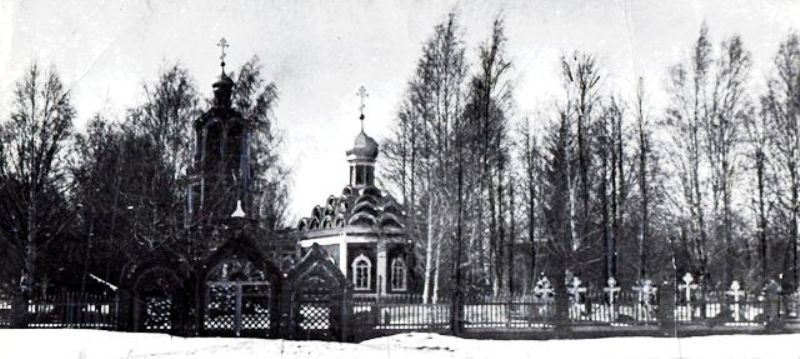 Фото № 1. Успенская церковь с оградой, начало XX в.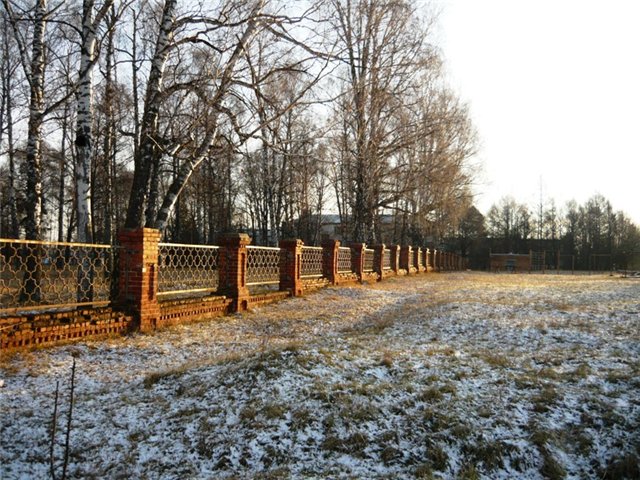 Фото № 2. Объект, обладающий признаками объекта культурного наследия, 2010 г.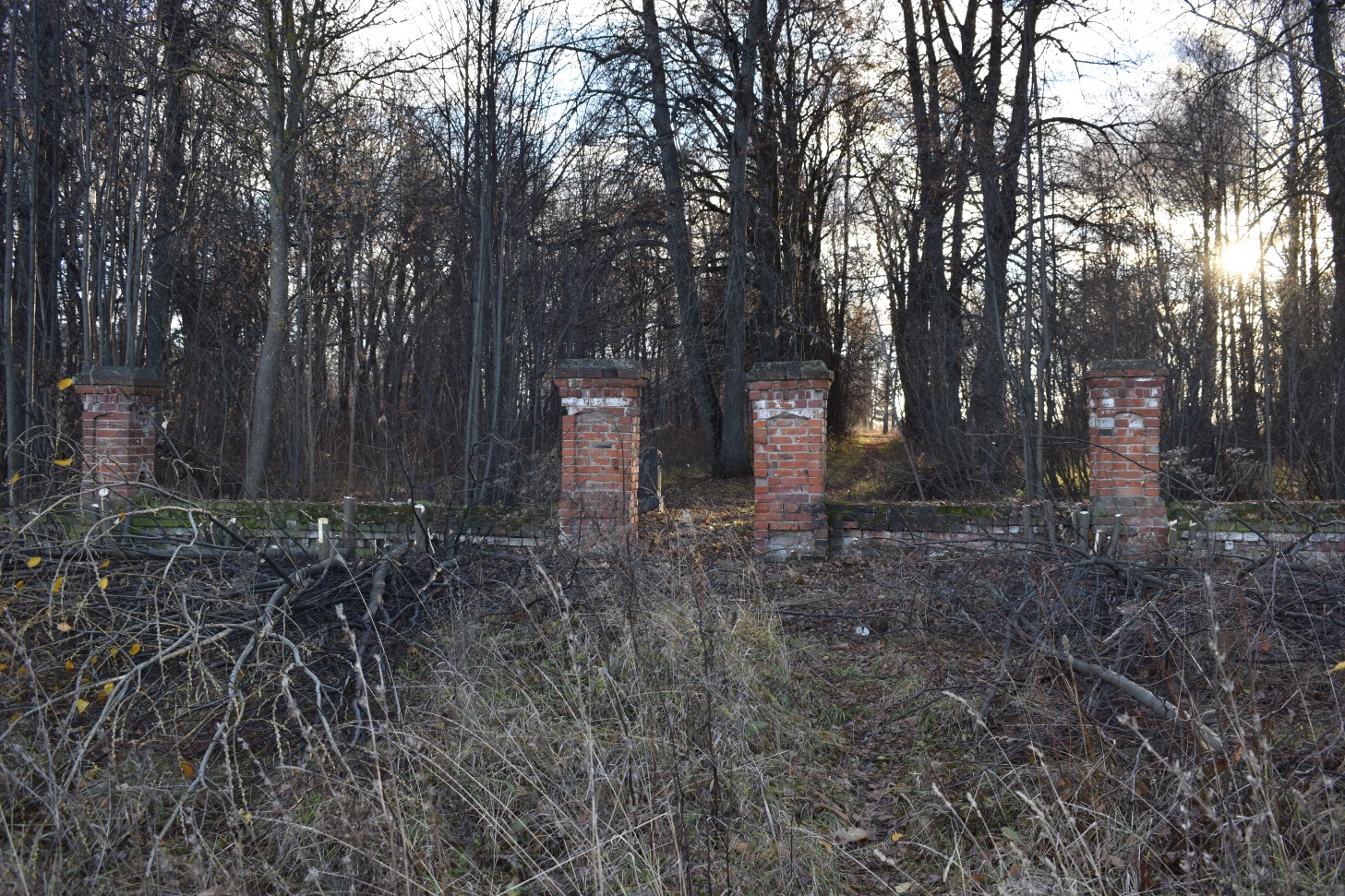 Фото № 3. Объект, обладающий признаками объекта культурного наследия, 2021 г.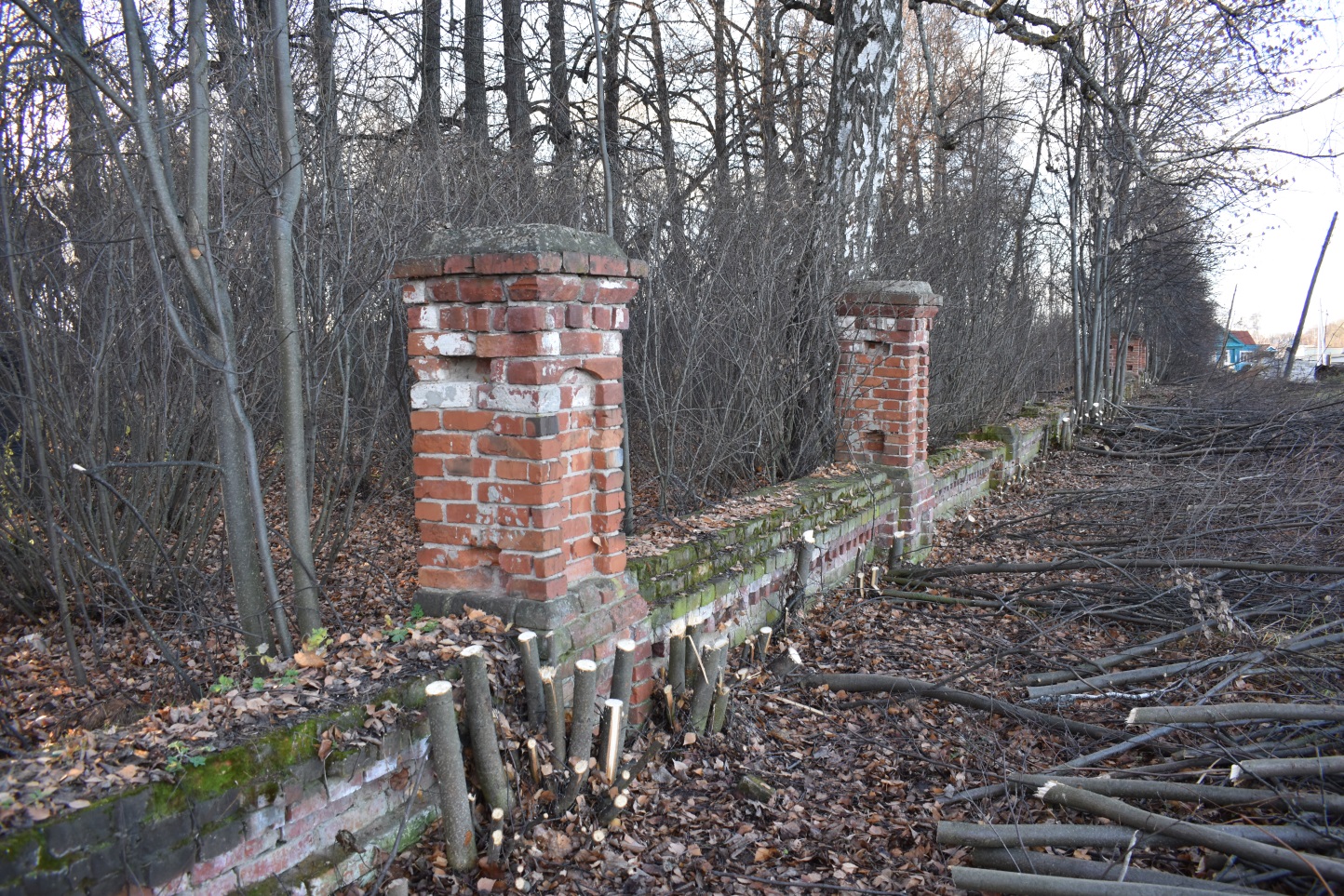 Фото № 4. Объект, обладающий признаками объекта культурного наследия, 2021 г.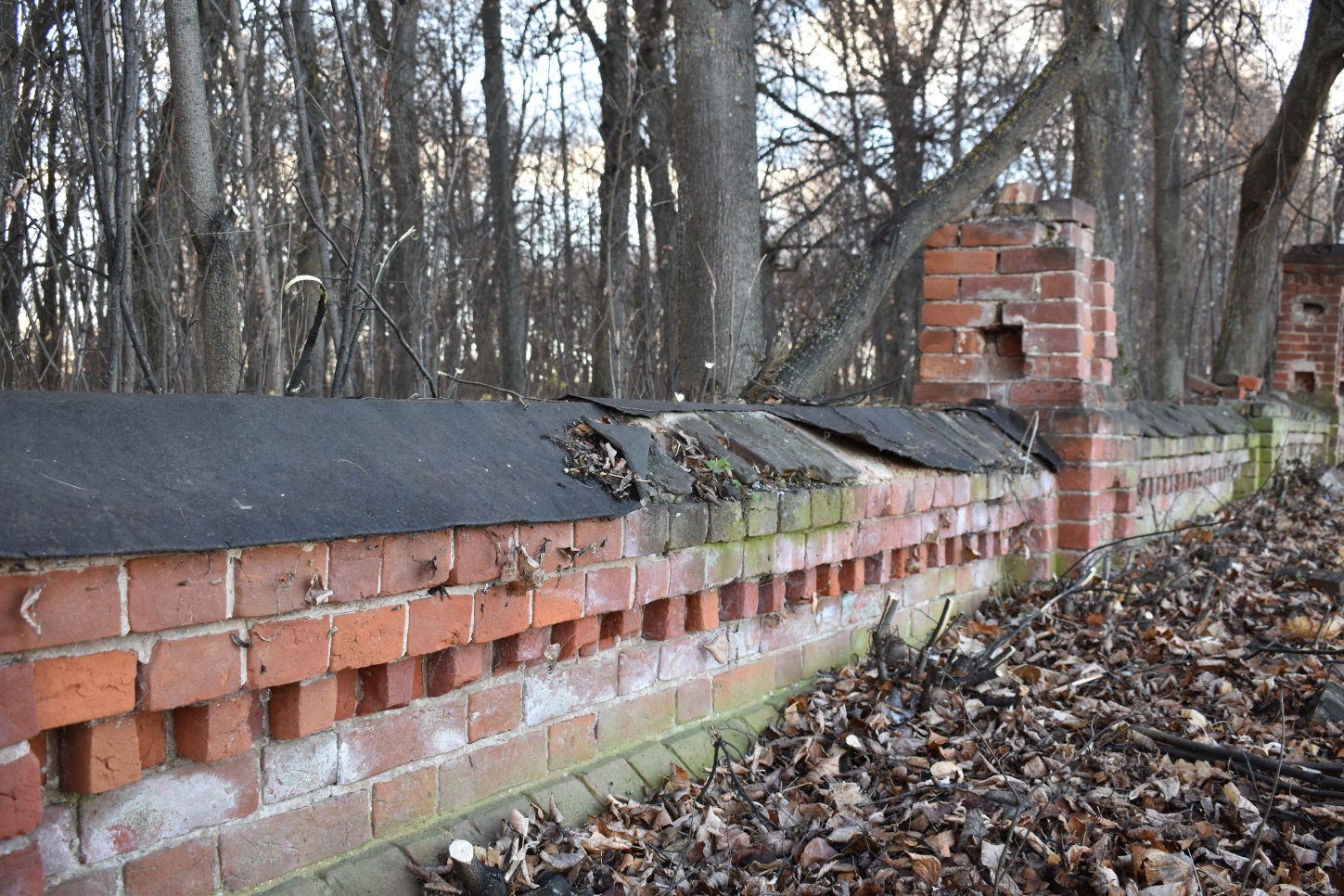 Фото № 5. Объект, обладающий признаками объекта культурного наследия, 2021 г.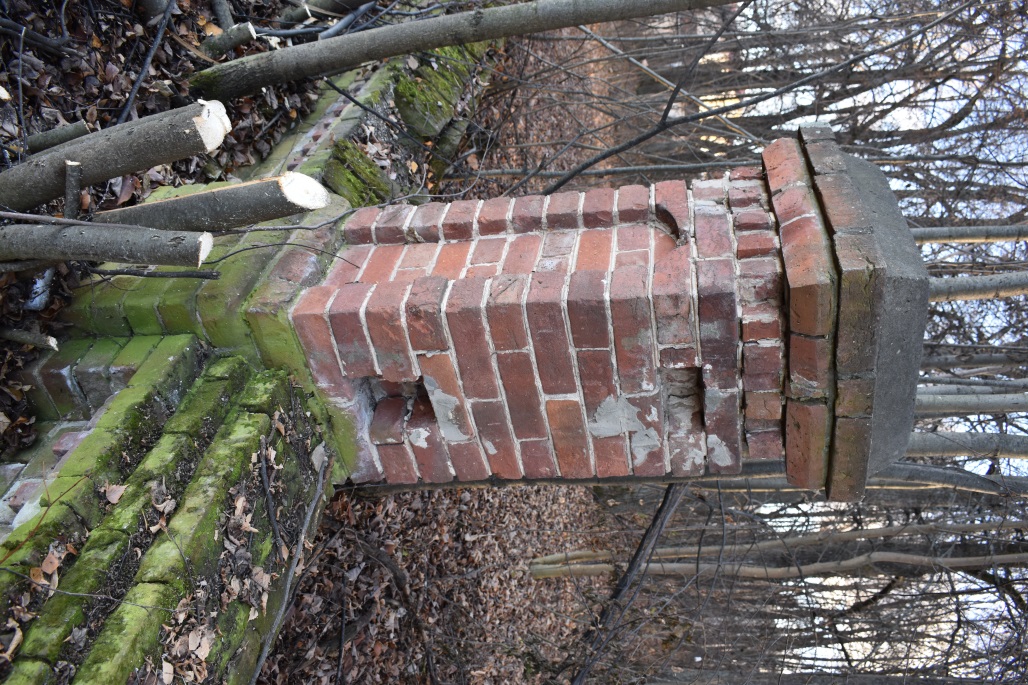 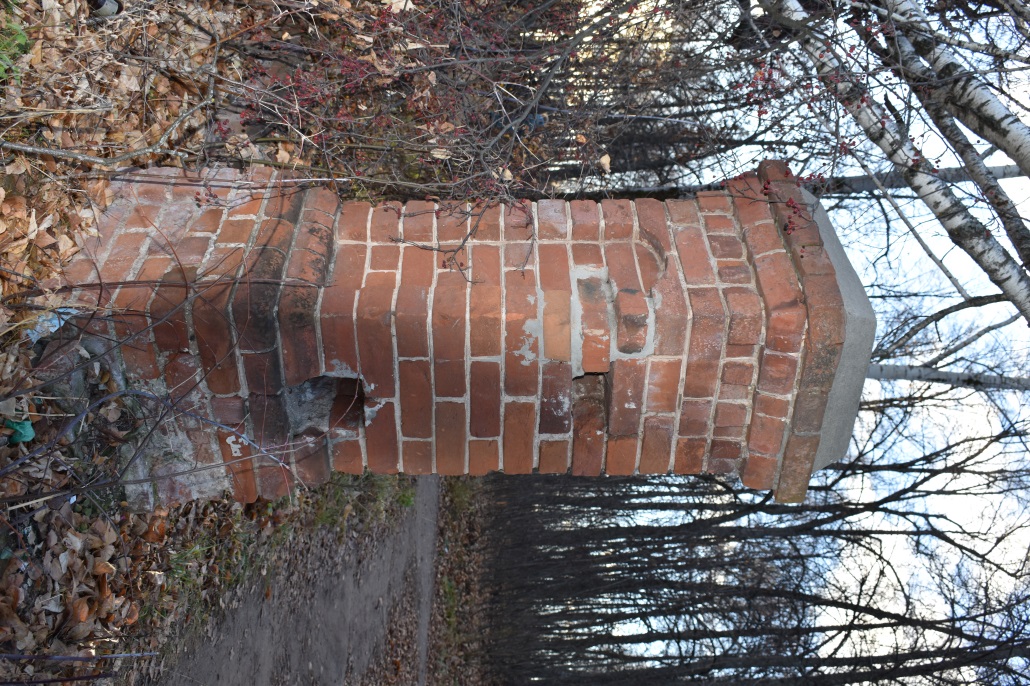 Фото № 6.                                                              Фото № 7.Фото № 6 – 7. Объект, обладающий признаками объекта культурного наследия, 2021 г.